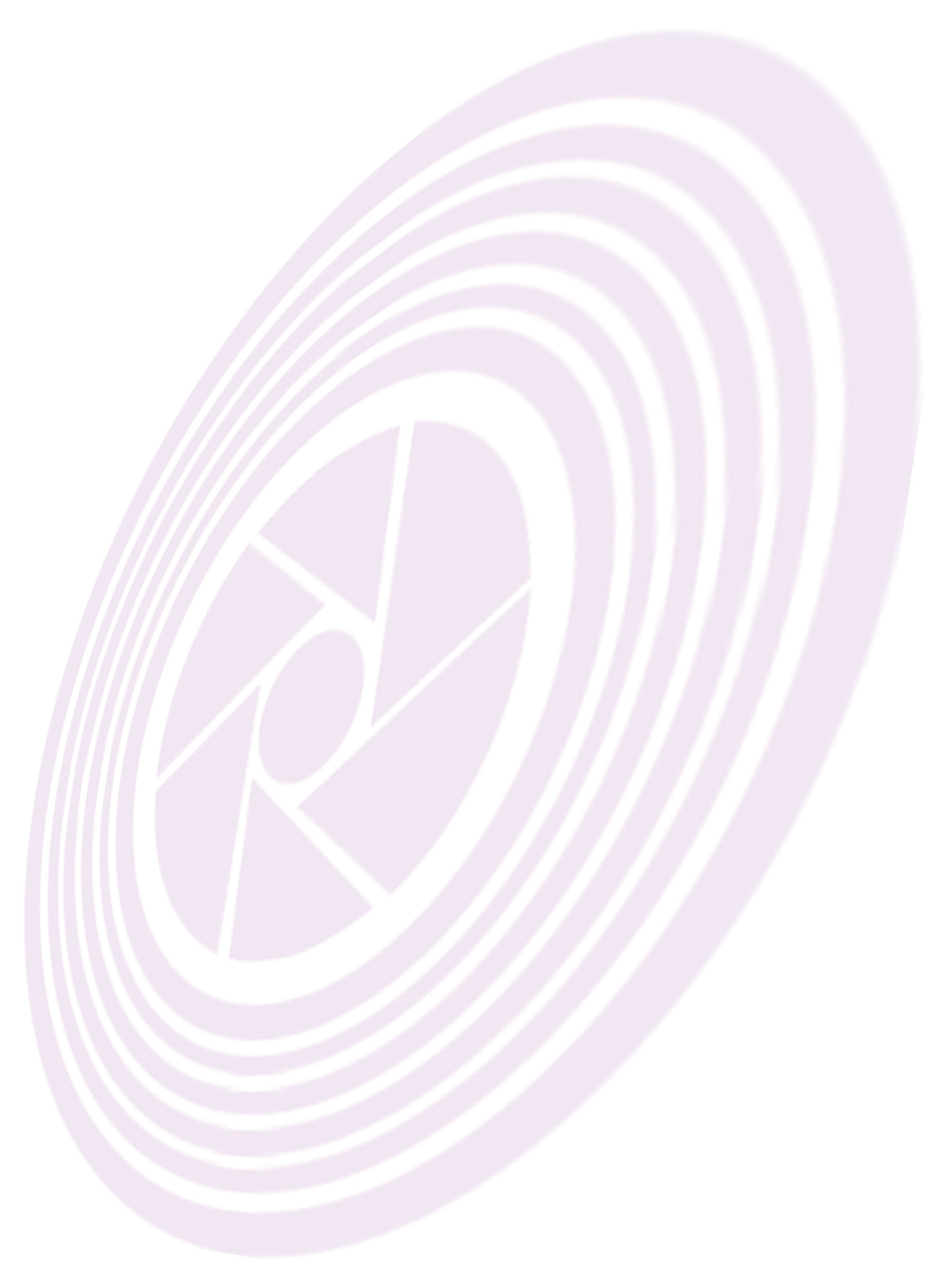 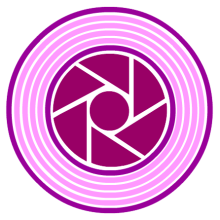 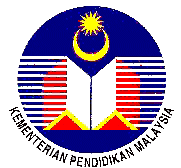 LAPORAN TUGASAN HARIANLAPORAN TUGASAN HARIANLAPORAN TUGASAN HARIANLAPORAN TUGASAN HARIANLAPORAN TUGASAN HARIANDisahkan oleh : ………………………………….….Tandatangan dan Cop PTP (2)Kamaruddin B. Ab. GhaniPegawai Teknologi Pendidikan 2Pusat Kegiatan Guru Dabong.Tarikh	 : 29/07/2010NAMA PEGAWAI PKGNAMA PEGAWAI PKG(KOSONG)Pegawai Teknologi Pendidikan (1)2. Kamaruddin Bin Ab. GhaniPegawai Teknologi Pendidikan (2)3. Md Sanusi Bin IbrahimJuruteknik Komputer (FT17)4. Noor Padziah Binti Mohd PauziPegawai Pembantu Tadbir (N17)Tarikh : 25  Julai  2010Tarikh : 25  Julai  2010                      PERIHAL TUGASAN                                                                       PEGAWAI TERLIBAT                      PERIHAL TUGASAN                                                                       PEGAWAI TERLIBATKosongPTP (1)( Pagi )- Semak status pengisian data SSQS sekolah-sekolah kelompok PKG    Dabong.( Petang )PTP (2)( Pagi )- Check  komputer  pembantu  tadbir.( Petang ) Scan virus dan disdiafragmen file di komputer  pembantu  tadbir.JURUTEKNIK KOMPUTER (FT17)( Pagi )- Semak e-mail PKG.- Menerima faks , rekod dan cop untuk diminit oleh PTP2.( Petang )- Semak klim TNT juruteknik.PEGAWAI PEMBANTU TADBIR (N17)Tarikh : 26  Julai  2010                      PERIHAL TUGASAN                        PEGAWAI TERLIBATKosongPTP (1)( Pagi )-Menghubungi pegawai system SSQS bagi menyalesaikan masalah yang dihadapi oleh SK. Biak bagi mengisi maklumat responden SSQS.( masalah dapat diselesaikan )-Ke SK. Dabong  memberi khidmat bantu dan  nasihat PSS. ( Petang )]PTP (2)( Pagi )- Backup data dalam  hard disk untuk format semula komputer pembantu    tadbir.( Petang )-Ke SMK. Dabong membuat Networking dalam bilik guru.JURUTEKNIK KOMPUTER (FT17)( Pagi )- Semak e-mail PKG.( Petang )- Masukkan surat dalam fail.PEGAWAI PEMBANTU TADBIR (N17)Tarikh :  27  Julai  2010PERIHAL TUGASAN                        PEGAWAI TERLIBATKosongPTP (1)( Pagi )-Menelefon Pn. Hjh. Masdiyah bertanya mengenai permohonan  bantuan peralatan dan bahan untuk keceriaan PSS baru SK. Slow Temiang.( Petang )-GPM SK.Jerek bertanya mengenai pertandingan tokoh NILAM 2011.PTP (2)( Pagi )Format komputer pembantu tadbir.( Petang )JURUTEKNIK KOMPUTER (FT17)( Pagi )- Semak e-mail PKG.( Petang )- Faks surat permohonan dari SK. Slow Temiang kepada PN. Hjh.   Masdiyah BTPN.PEGAWAI PEMBANTU TADBIR (N17)Tarikh : 28  Julai  2010PERIHAL TUGASAN                        PEGAWAI TERLIBATKosongPTP (1)( Pagi )-( Petang )- PTP (2)( Pagi )-  Membantu fasilitator school net mengajar guru-guru SK. Dabong melayari internet dan cara-cara membuka akaun facebook.( Petang )JURUTEKNIK KOMPUTER (FT17)( Pagi )- Semak e-mail PKG.- Kemaskini dan print  klim TNT Juruteknik & PTP2 untuk dihantar ke   BTPN.( Petang )Ke pejabat  pos  ambil  surat  PKG.PEGAWAI PEMBANTU TADBIR (N17)Tarikh : 29  Julai  2010PERIHAL TUGASAN                        PEGAWAI TERLIBATKosongPTP (1)( Pagi )- - ( Petang )PTP (2)( Pagi ) ( Petang )JURUTEKNIK KOMPUTER (FT17)( Pagi )- Semak e-mail PKG.-Menyediakan laporan punch kad bagi bulan Julai.( Petang )- Kemaskini rekod surat keluar.-Semak semua dokumen yang perlu dihantar ke BTPN.PEGAWAI PEMBANTU TADBIR (N17)Ketua UnitKetua Penolong Pengarah………………………………………Tandatangan dan Cop………………………………….Tandatangan dan Cop